Supplementary MaterialDelayed Clinical Manifestation of Parkinson’s Disease Among Physically Active: Do Participants in a Long-Distance Ski Race Have a Motor Reserve?Extended Method DescriptionExclusion criteria and matching procedure 	In the Vasaloppet study, individuals with severe disease were excluded since such diseases are likely to hinder participation in a demanding long-distance race. A flow diagram describing numbers excluded due to severe disease can be seen in Supplementary Figure 1. The exact diagnoses have been stated previously [11]. We additionally excluded participants with diagnoses listed in Table 1. 	In the first matching process, a control individual from the general population was assigned for every ski race, so that skiers participating in Vasaloppet several times got several controls. We performed a re-matching procedure to get equally many skiers as non-skiers. Since we only used the index race for each skier, the non-skiers would have been older as a group if we had included one control for every time a skier participated in the race. Vasaloppet Study population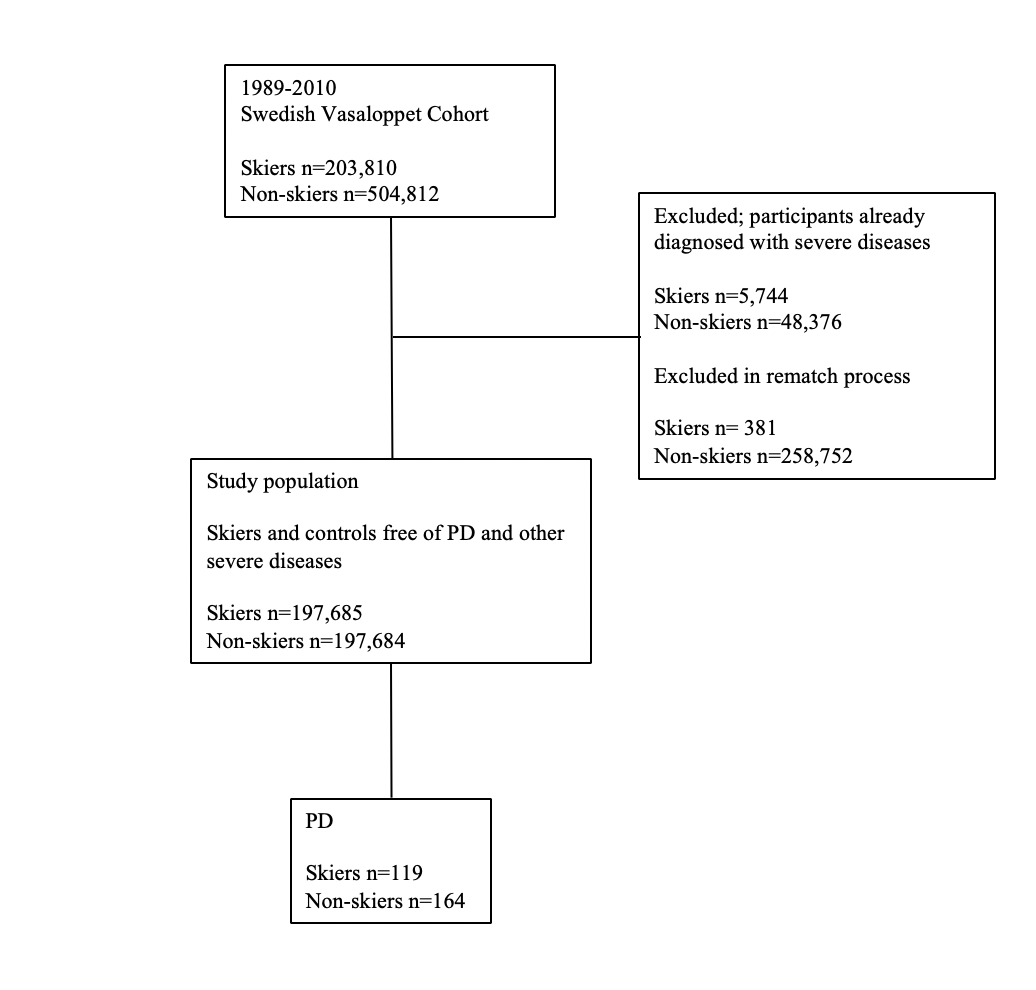 Supplementary Figure 1. Flow diagram describing the Vasaloppet Study population.Supplementary Table 1. Additional exclusion criteriaDiagnosisICD-9ICD-10Alzheimer’s disease331A/3310, 29010F00, G30vascular dementia290E, 2904, 2930F01all-cause dementia290, F070, 294C, 294B, 331A, 310A, G318AF00, F01, F02, F03, G30Lewy body dementia331X, G318A, 33182F028dementia in Parkinson disease294B, 332AF023Parkinson disease332A, 3420G20meningitis/encephalitis3200, 320A, 320B, 320C, 320D, 320W 320X, 321A, 321B, 321C, 321D, 321E, 321X, 322A, 322B, 322C, 320X, 323, 3230G00, G01, G03, G04, G05epilepsy345, 3450G40depressive episodeF399, 296B, 296X, 29620, 29800F32, F33, F34, F38anxiety disorders300A, 300B, 300C, 300D, 300D, 3000, 3001, 3002, 3003F40, F41, F42bipolar disorder296A, 29610 ,296C, 296D, 296E, 29600, 29610, 29620, 29630, 29688, 29699F30, F29, F310, F311, F312, F313, F314, F315, F316, F317, F318, F319schizophrenia295, 297, 2970, 2979, 29999F20, F21, F22, F23, F24, F25, F28, F29mental disorders due to the use of alcohol291, 2910, 2919F10